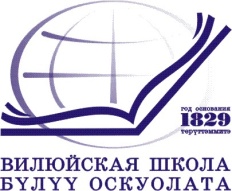 Муниципальное казенное учреждениеВИЛЮЙСКОЕ УЛУСНОЕ (РАЙОННОЕ) УПРАВЛЕНИЕ ОБРАЗОВАНИЯМуниципального района «Вилюйский улус (район)»678200  г.Вилюйск, ул. Ярославского, 6  тел. 41-5-20, тел/факс 43-4-08 ОКПО 02123854, ОГРН 1021400642042, ИНН/КПП 1410001987/141001001 «_____»  ___________2021 г.  	                                                                  № ____________Руководителям образовательных организацийО предоставлении портфолио руководителя ООВ целях увековечения памяти Георгия Петровича Андреева, заведующего Районного отдела народного образования Вилюйского района, заместителя министра образования РС (Я), генерального директора Института развития образования, проректора Саха государственной педагогической академии, кандидата педагогических науки, в 2019 году МКУ «Вилюйское улусное управление образованием» учредил ежегодную премию имени Георгия Петровича Андреева.  В соответствии утвержденного Положения о премии ежегодно в конце учебного года проводится конкурсный отбор лучшего руководителя образовательной организации, получившего общественное признание за высокие достижения в управлении развитием образования на премирование МКУ «Вилюйское улусное управление образованием». Конкурс проводится среди кандидатур, выдвинутых образовательными организациями, на основе портфолио руководителя. Выявление лучшего руководителя образовательной организации проводится путем экспертной оценки портфолио руководителя. На основании вышеизложенного, для участия в конкурсе руководителям необходимо предоставить портфолио, отражающее содержание работы по установленным критериям (п.2.4. Положения о премии) в срок до 15 сентября 2021 г. По интересующим вопросам обращаться Филипповой Н.А., зам.начальника МКУ «Вилюйское УУО». Начальник                                                                            Н.М. Семенова